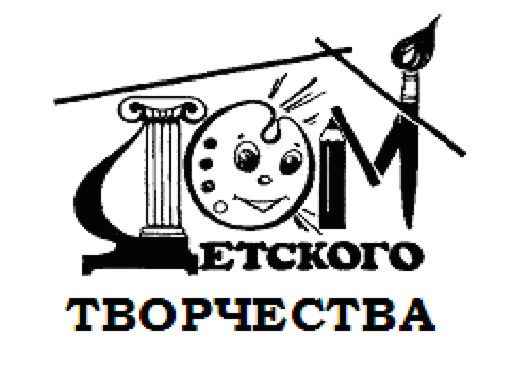 МУНИЦИПАЛЬНОЕ КАЗЕННОЕ   УЧРЕЖДЕНИЕ ДОПОЛНИТЕЛЬНОГО ОБРАЗОВАНИЯ   «ДОМ  ТВОРЧЕСТВА»___________________________________________________________________________________ СОГЛАСОВАНО                       УТВЕРЖДАЮ                                        УТВЕРЖДАЮГлава Бодайбинского                  Начальник УО  Администрации          Директор  МКУ ДО  городского поселения                 МО г. Бодайбо и района                       «Дом творчества»__________________                  ___________________                        ___________________Дубков А.В.                                  Наумова С.Е.                                         Зашеловская  С..Х.ПОЛОЖЕНИЕо проведении районного конкурса рисунков и декоративно- прикладного творчества «Мир творчества и вдохновения»
                                                  1. Общие положения1.1. Цель конкурса: Выявление талантливых детей,  обладающих  способностями  в области изобразительного и декоративно-прикладного творчества, для дальнейшего привлечения  их к занятиям художественной направленности.1.2. Организаторы конкурса: Муниципальное казённое  учреждение дополнительного образования  «Дом  творчества» совместно с администрацией Бодайбинского городского поселения,   в рамках проекта   «Школа без границ» и программы «Дорогой творчества МКУ ДО «Дом творчества» 1.3. Сроки проведения: с 18 апреля по 18 мая 2016 года. Подведение итогов   состоится 22 мая 2016 года в 14 часов1.4.Участники конкурса:  В конкурсе могут принять  участие  учащиеся  от 5 до 18 лет.     Дошкольники  5- 7 лет  Школьники8-10лет11-13 лет14-16 лет.17 -18 лет1.5.Состав жюри конкурсаПредседатель жюри: Зашеловская С.Х.- директор МКУ ДО «Дом творчества»;Члены жюри: Дубков А.В. – глава администрации Бодайбинского городского поселения Плешува А.А. – управляющий делами администрации Бодайбинского городского поселения.Бжевская Т.Г. – начальник отдела развития дошкольного, общего, дополнительного образования и воспитательных систем.Заводянская М.В. – ведущий специалист МКУ «Ресурсный  центр»Михайлова Е.В. – зам директора по УВР МКУ ДО «Дом творчества»Беленкова Е.М.– методист по ДО МКУ ДО «Дом творчества»Костоломова Е.А.- педагог  дополнительного образования художественного направления.Дроздова Е.Ю. – учитель технологии МОУ СОШ № 3  2. Тематика конкурса: «В мире  сказок»Изобразительное творчество. На  конкурс принимаются рисунки-иллюстрации и эскизы –декорации к любимым сказкам. Работы  на конкурс предоставляются  выполненными различными материалами (акварель, гуашь, пастель, цветные карандаши и т.д.) в оригинальном  виде формат А -4, А-3 оформленные в паспорту шириной  3 см. В нижнем правом углу указать имя, фамилию ребенка, полное количество лет, название работы,  указать имя отчество и фамилию преподавателя (если таковой имеется). Работы, сделанные взрослыми, а так же скопированные с фотографий, журналов, интернет, распечатанные на принтере  (в живописи и графической технике рисунка) к конкурсу не допускаются. Декоративно-прикладное творчество. На  конкурс предоставляются работы,     выполненные самостоятельно в техниках: лепка, квиллинг,  вышивка, изонить,  коллаж, работа с природным материалом, работа с тканью, кожей, мехом; аппликация,  художественная обработка бумаги, и т.д.). Работы оформляются визиткой, в которой    необходимо указать имя, фамилию ребенка, полное количество лет, название работы,  указать имя отчество и фамилию преподавателя (если таковой имеется).2.4. Критерии оценки работ:выразительность композиционного решения;выразительность цветового, декоративного или объемно-пластического решения;владения техническими возможностями используемых материалов.аккуратность выполнения и оформления работы3.Авторские права3.1.Ответственность за соблюдение авторских прав работы, участвующей в конкурсе, несёт автор, приславший данную работу на конкурс.3.2.Участники конкурса дают своё согласие на обработку своих персональных данных: фамилии, имени, отчества.3.3.Присылая свою работу, автор  автоматически даёт право организаторам конкурса на использование присланного материала (размещение на сайте, в СМИ).4.Подведение итогов4.1. В каждой возрастной группе устанавливается по 3 первых, вторых и третьих места Победители конкурса награждаются грамотами и ценными подарками.                                                          4.2. Все остальные участники конкурса будут отмечены сертификатами.4.3. Лучшие работы будут представлены на городской выставке.   Работы победителей будут размещены на сайте Дома  творчества. Адрес сайта:  ддт бодайбо.рф4.4. По окончании выставки, работы возвращаются авторам или их руководителям.Работы принимаются по адресу г. Бодайбо ул. К. Либкнехта д. 87. до 18 мая 2016 года. Справки   по телефону 5-27-47; 74-022 и по электронной почте moudodd@rambler.ru 